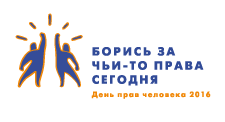 Совместная Программа Российской Федерации и Управления Верховного комиссара ООН по правам человека и Управление Верховного комиссара ООН по делам беженцев в РФКруглый стол «Отражение прав человека в кинематографе»под девизом Международного дня прав человека «Борись за чьи-то права сегодня»Москва, Никитский б-р, 8А, мраморный зал13 декабря 2016 года (15:00-17:00)ПРОГРАММА15:00 – 15:30 	Вступительное словоСтепанов Игорь Юрьевич, исполнительный директор Гильдии кинорежиссёров России Демонстрация видео-послания Верховного комиссара ООН по правам человека по случаю Международного дня прав человекаАлуаш Рашид, Ответственный за Совместную Программу Российской Федерации и Управления Верховного комиссара ООН по правам человекаНегрустуева Галина Юрьевна, Советник по вопросам информации, Управление Верховного комиссара ООН по делам беженцев в РФ 15:30 – 16:30	Выступления Мухамадиев Даврон Мансурович, Глава Регионального Представительства Международной Федерации обществ Красного Креста и Красного Полумесяца в РоссииГефтер Валентин Михайлович, директор АНО «Институт прав человека»Матвиенко Ирина Валентиновна, Координатор Всероссийского телефона доверия для женщин, пострадавших от насилия, Национальный центр противодействия насилию  "Анна" Гонцова Наталья Андреевна, советник по миграционным вопросам, Комитет «Гражданское содействие» Ивановская Евгения, студия глухих художников по компьютерной графике и анимации "Деафильм" (в том числе, представление перевода Конвенции ООН о правах инвалидов на  русский жестовый язык)Берлизова Виктория Ивановна, координатор проекта, Чернова Марина Сергеевна, директор по связям с общественностью,  АНО «Слышащие дети в семье глухих» 16:30 – 17:00	ДИСКУССИЯФУРШЕТ